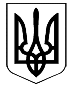                                                                      Україна                                                                                                                                                                                                                                                                            Двадцять сьома сесія                                                                                                                                    Смолінської селищної ради                                 Маловисківського району Кіровоградської області                                                      Восьомого скликання                                                                  РІШЕННЯВід  19 червня 2020 року                                                                               №  479                                                                смт. СмолінеПро резервування земельної ділянкидля  громадського пасовища та затвердження Положення про громадські пасовища на території Смолінської селищної ради        Керуючись  ст. 26 Закону України «Про  місцеве  самоврядування в  Україні», ст.34, 83, 122  Земельного кодексу України, Закону України “Про землеустрій”,  розглянувши звернення  жителів села Березівка, взявши до уваги рекомендації постійної комісії  з питань землекористування, архітектури, будівництва та екології         та заслухавши інформацію землевпорядника, сесія                                                              ВИРІШИЛА :Зарезервувати земельні ділянки:  загальною площею 32,2717 га, кадастровий номер 3523180900:02:000:0708 із земель комунальної власності сільськогосподарського призначення,  яка розташована  на території с. Березівка Смолінської селищної ради за межами населеного пункту,  для громадських  пасовищ,  згідно «Положення про громадські пасовища»загальною площею 11,9956 га, кадастровий номер 3523155700:02:000:0025 із запасу, що перебуваюь у комунальної власності Смолінської селищної ради Затвердити Положення про громадські пасовища на території Смолінської селищної ради (додається). Контроль за виконанням даного рішення покласти на комісію з питань землекористування, архітектури, будівництва та екології.             Селищний  голова                                                          М.М.Мазура                                                                                                   Додаток  до рішення сесії селищної   ради від 19.06.2020р. №  ПОЛОЖЕННЯпро громадські пасовищана території Смолінської селищної радиПоложення про громадські пасовища розроблено у відповідності до вимог Закону України “Про місцеве самоврядування в України”, Земельного кодексу України, Закону України “Про землеустрій”, Закону Україні “Про Державний земельний кадастр”, з метою забезпечення потреби територіальної громади у випасанні худоби задля сприяння розвитку скотарства (тваринництва), зокрема молочного та м’ясного поголів’я великої рогатої худоби, шляхом спільного використання пасовища власниками худоби, мешканцями територіальних громад населених пунктів Смолінської селищної ради  Маловисківського району Кіровоградської областіФормування громадського пасовища відбувається за клопотанням мешканців територіальної громади, які мають у власності худобу (паспортизовану). Громадське пасовище формується за рахунок земель сільськогосподарського призначення комунальної власності не наданих у власність і користування з метою його спільного використання власниками худоби. Розрахунок площі земельної ділянки для випасання худоби проводиться відповідно з нормою випасу худоби від 1,5 до 2 га на одну голову великої рогатої худоби. Після розробки та затвердження проекту землеустрою щодо відведення земельної ділянки зі зміною цільового призначення, та внесення змін до Державного земельного кадастру, пасовища використовуються для загального користування.Перелік користувачів громадського пасовища визначається щорічно, на загальних зборах мешканців територіальної громади із внесенням відповідних змін у разі виникнення потреби, згідно поданих особистих заяв на ім’я голови сільської ради. 	Мешканці територіальної громади  використовують  громадське пасовище безоплатно. В разі необхідності рішенням селищної ради встановлюються ставки за користування  громадським пасовищем. На загальних зборах мешканців територіальної громади визначається сума і терміни оплати за користування громадським пасовищем, інші питання щодо організації та використання пасовища, які оформлюються відповідним протоколом та затверджуються виконкомом селищної  ради. Оплата за випасання худоби здійснюється безпосередньо кожним користувачем на рахунок спеціального фонду ради.Питання поліпшення пасовища (підсів, удобрення тощо) та інші питання, що виникають, вирішуються в рамках вимог діючого законодавства за рахунок коштів користувачів, а в окремих випадках шляхом створення спеціального фонду як за рахунок внесків користувачів, так і благодійних внесків інших фізичних і юридичних осіб та грантів 